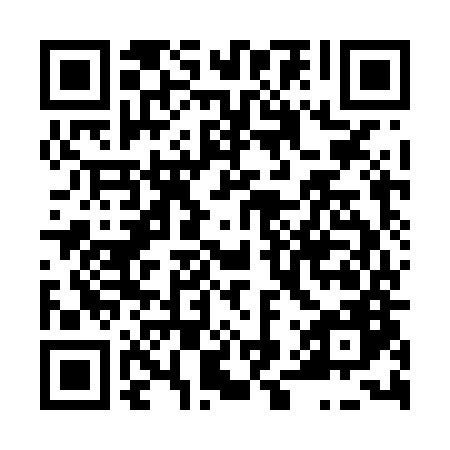 Prayer times for Bozi Voda, Czech RepublicWed 1 May 2024 - Fri 31 May 2024High Latitude Method: Angle Based RulePrayer Calculation Method: Muslim World LeagueAsar Calculation Method: HanafiPrayer times provided by https://www.salahtimes.comDateDayFajrSunriseDhuhrAsrMaghribIsha1Wed3:145:3712:596:058:2310:352Thu3:115:3512:596:068:2410:383Fri3:085:3312:596:078:2610:414Sat3:045:3112:596:088:2710:435Sun3:015:3012:596:098:2910:466Mon2:585:2812:596:108:3010:497Tue2:545:2612:596:118:3210:528Wed2:515:2512:596:128:3310:559Thu2:485:2312:596:138:3510:5810Fri2:445:2112:596:148:3611:0111Sat2:435:2012:596:148:3811:0512Sun2:435:1812:596:158:3911:0613Mon2:425:1712:596:168:4111:0714Tue2:425:1612:596:178:4211:0815Wed2:415:1412:596:188:4411:0816Thu2:405:1312:596:198:4511:0917Fri2:405:1112:596:208:4711:1018Sat2:395:1012:596:208:4811:1019Sun2:395:0912:596:218:4911:1120Mon2:385:0812:596:228:5111:1121Tue2:385:0612:596:238:5211:1222Wed2:385:0512:596:248:5311:1323Thu2:375:0412:596:248:5511:1324Fri2:375:0312:596:258:5611:1425Sat2:365:0212:596:268:5711:1426Sun2:365:0112:596:268:5811:1527Mon2:365:0012:596:278:5911:1628Tue2:354:591:006:289:0111:1629Wed2:354:581:006:299:0211:1730Thu2:354:571:006:299:0311:1731Fri2:354:561:006:309:0411:18